GİRESUN ÜNİVERSİTESİTIP FAKÜLTESİDÖNEM III AKADEMİK TAKVİMİ2022–2023EĞİTİM-ÖĞRETİM YILIYÖNETİCİLERİMİZGİRESUN ÜNİVERSİTESİ TIP FAKÜLTESİDÖNEM III2022-2023 EĞİTİM-ÖĞRETİM YILI
( 05 EYLÜL 2022– 02 HAZİRAN 2023)REKTÖRPROF. DR. YILMAZ CANREKTÖR YARDIMCISIPROF. DR. GÜVEN ÖZDEMREKTÖR YARDIMCISIPROF. DR. HÜSEYİN PEKERREKTÖR YARDIMCISIPROF. DR. GÜROL YILDIRIMDEKAN PROF.DR. ERDAL AĞARDEKAN YARDIMCISIDR.ÖĞR. ÜYESİ TUĞRUL KESİCİOĞLUDEKAN YARDIMCISIDR.ÖĞR. ÜYESİ ŞEBNEM ALANYA TOSUNTEMEL TIP BİLİMLERİ BÖLÜM BAŞKANIPROF.DR. AHMET SALBACAKDAHİLİ TIP BİLİMLERİ BÖLÜM BAŞKANIPROF.DR. ALPTEKİN TOSUNCERRAHİ TIP BİLİMLERİ BÖLÜM BAŞKANIPROF.DR. ALPASLAN APANBAŞKOORDİNATÖRDR.ÖĞR. ÜYESİ ŞEBNEM ALANYA TOSUNDÖNEM 1 KOORDİNATÖRÜDOÇ. DR. ZÜLEYHA ERİŞGİNDÖNEM 1 KOORDİNATÖR YARDIMCISIDR. ÖĞR. ÜY FUNDA DEMİRTAŞ KORKMAZDÖNEM 2 KOORDİNATÖRÜDOÇ.DR. ŞAHİN DİREKELDÖNEM 2 KOORDİNATÖR YARDIMCISIDR.ÖĞR.ÜYESİ NEVNİHAL AKBAYTÜRKDÖNEM 3 KOORDİNATÖRÜDR.ÖĞR.ÜYESİ ZEKERİYA DÜZGÜNDÖNEM 3 KOORDİNATÖR YARDIMCISIDR.ÖĞR.ÜYESİ ESMA ÇINARDÖNEM 4 KOORDİNATÖRÜDR.ÖĞR.ÜYESİ SELDA GÜNAYDINDÖNEM 4 KOORDİNATÖR YARDIMCISIDR.ÖĞR.ÜYESİ HAYRİYE BEKTAŞ AKSOYDÖNEM 5 KOORDİNATÖRÜDR.ÖĞR.ÜYESİ İLKER FATİH SARIDÖNEM 5 KOORDİNATÖR YARDIMCISIDR.ÖĞR.ÜYESİ SEVGİ KULAKLIDÖNEM 6 KOORDİNATÖRÜDR.ÖĞR.ÜYESİ AHMET MELİH ŞAHİNDÖNEM 6 KOORDİNATÖR YARDIMCISIDR.ÖĞR.ÜYESİ MUSTAFA YAKARIŞIKFAKÜLTE SEKRETERİHÜSAMETTİN YAVUZ•         Ders Kurulu I•         Ders Kurulu IEnfeksiyon Hastalıkları ve Neoplazi 5 haftaKurul Başlangıç Tarihi05 Eylül 2022 PazartesiKurul Bitiş Tarihi07 Ekim 2022 CumaPratik Sınav06 Ekim 2022 PerşembeTeorik Sınav07 Ekim 2022 Cuma•         Ders Kurulu IISolunum ve Dolaşım Sistemi Hastalıkları 6 haftaKurul Başlangıç Tarihi10 Ekim 2022 Pazartesi Kurul Bitiş Tarihi18 Kasım 2022 CumaPratik Sınav17 Kasım 2022 PerşembeTeorik Sınav18 Kasım 2022 Cuma•         Ders Kurulu IIIGastrointestinal – Hematopoetik Sistem Hastalıkları 5 hafta•         Ders Kurulu IIIKurul Başlangıç Tarihi21 Kasım 2022 Pazartesi Kurul Bitiş Tarihi23 Aralık 2022 CumaPratik Sınav22 Aralık 2022 PerşembeTeorik Sınav23 Aralık 2022 Cuma•         Ders Kurulu IVEndokrin ve Metabolizma Hastalıkları 4 haftaKurul Başlangıç Tarihi26 Aralık 2022 PazartesiKurul Bitiş Tarihi20 Ocak 2023 CumaPratik Sınav19 Ocak 2023 Perşembe  (Öğleden Sonra)Teorik Sınav20 Ocak 2023 Cuma (Öğleden Sonra)Yarıyıl Tatili23 Ocak 2023- 03 Şubat 2023 •         Ders Kurulu VÜrogenital ve Boşaltım Sistemi Hastalıkları 4 haftaKurul Başlangıç Tarihi06 Şubat 2023 Pazartesi Kurul Bitiş Tarihi03 Mart 2023 CumaPratik Sınav02 Mart 2023 PerşembeTeorik Sınav03 Mart 2023 Cuma•         Ders Kurulu VISinir, Kas, İskelet Sistemi ve Psikiyatrik Hastalıklar  5 haftaKurul Başlangıç Tarihi06 Mart 2023 PazartesiKurul Bitiş Tarihi07 Nisan 2023 CumaPratik Sınav06 Nisan 2023 PerşembeTeorik Sınav07 Nisan 2023 Cuma•        Ders Kurulu VIIHalk Sağlığı - Aile Hekimliği - Adli Tıp – İlkyardım•        Ders Kurulu VII5 haftaKurul Başlangıç Tarihi10 Nisan 2023 PazartesiKurul Bitiş Tarihi12 Mayıs 2023 CumaPratik Sınav11 Mayıs 2023 PerşembeTeorik Sınav12 Mayıs 2023 Cuma•       Ders Kurulu VIIIKlinik Bilimlere Giriş 3 haftaKurul Başlangıç Tarihi15 Mayıs 2023 PazartesiKurul Bitiş Tarihi06 Haziran 2023 SalıTeorik Sınav06 Haziran 2023 SalıTOPLAM38 haftaDönem Sonu Final Sınavı (PRATİK)20 Haziran 2023 Salı Dönem Sonu Final Sınavı (TEORİK)21 Haziran 2023 Çarşamba Mesleki Beceri Uygulama Sınavı22-23 Haziran 2023 (Perşembe-Cuma) Bütünleme Sınavı PRATİK10 Temmuz 2023 Pazartesi Bütünleme Sınavı TEORİK11 Temmuz 2023 Salı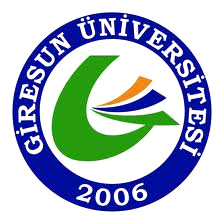 